 CARTA DE PROYECTOS DE CONSTRUCCIÓN 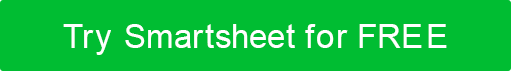 INFORMACIÓN GENERAL DEL PROYECTOINFORMACIÓN GENERAL DEL PROYECTONOMBRE DEL PROYECTOPATROCINADOR DEL PROYECTOGERENTE DE PROYECTODIRECCIÓN DE CORREO ELECTRÓNICONÚMERO DE TELÉFONOUNIDAD ORGANIZATIVAPROCESO AFECTADOFECHA PREVISTA DE INICIOFECHA PREVISTA DE FINALIZACIÓNAHORROS ESPERADOSCOSTOS ESTIMADOSCINTURONES VERDES ASIGNADOSCINTURONES NEGROS ASIGNADOSDESCRIBIR EL PROBLEMA O PROBLEMA, LAS METAS, LOS OBJETIVOS Y LOS ENTREGABLES DE ESTE PROYECTO.DESCRIBIR EL PROBLEMA O PROBLEMA, LAS METAS, LOS OBJETIVOS Y LOS ENTREGABLES DE ESTE PROYECTO.DESCRIBIR EL PROBLEMA O PROBLEMA, LAS METAS, LOS OBJETIVOS Y LOS ENTREGABLES DE ESTE PROYECTO.DESCRIBIR EL PROBLEMA O PROBLEMA, LAS METAS, LOS OBJETIVOS Y LOS ENTREGABLES DE ESTE PROYECTO.DESCRIBIR EL PROBLEMA O PROBLEMA, LAS METAS, LOS OBJETIVOS Y LOS ENTREGABLES DE ESTE PROYECTO.PROBLEMA O PROBLEMAPROPÓSITO DEL PROYECTOCASO DE NEGOCIOOBJETIVOS / MÉTRICASENTREGABLES ESPERADOSDEFINIR EL ALCANCE Y EL CRONOGRAMA DEL PROYECTODEFINIR EL ALCANCE Y EL CRONOGRAMA DEL PROYECTODENTRO DEL ALCANCEFUERA DEL ALCANCECALENDARIO TENTATIVOHITO CLAVE      EMPEZARÍNTEGROEquipo del proyecto del formulario / Revisión preliminar / AlcanceFinalizar plan de proyecto / Carta / Kick OffDefinir faseFase de mediciónFase de análisisFase de mejoraFase de controlInforme de resumen del proyecto y cierreDEFINIR LOS RECURSOS Y COSTOS DEL PROYECTODEFINIR LOS RECURSOS Y COSTOS DEL PROYECTOEQUIPO DEL PROYECTORECURSOS DE SOPORTENECESIDADES ESPECIALESTIPO DE COSTONOMBRES DE PROVEEDORES / TRABAJADORESTASAQtyIMPORTETRABAJOTRABAJOTRABAJOTRABAJOTRABAJOMISCELÁNEOCOSTOS TOTALESDEFINIR LOS BENEFICIOS DEL PROYECTO Y LOS CLIENTESDEFINIR LOS BENEFICIOS DEL PROYECTO Y LOS CLIENTESDEFINIR LOS BENEFICIOS DEL PROYECTO Y LOS CLIENTESDEFINIR LOS BENEFICIOS DEL PROYECTO Y LOS CLIENTESDEFINIR LOS BENEFICIOS DEL PROYECTO Y LOS CLIENTESPROPIETARIO DEL PROCESOPRINCIPALES PARTES INTERESADASCLIENTE FINALBENEFICIOS ESPERADOSTIPO DE PRESTACIÓNDESCRIBIR LA BASE DE LA ESTIMACIÓNBENEFICIO ESTAHORRO DE COSTES ESPECÍFICOSMAYORES INGRESOSMAYOR PRODUCTIVIDAD (SUAVE)CUMPLIMIENTO MEJORADOMEJOR TOMA DE DECISIONESMENOS MANTENIMIENTOOTROS COSTES EVITADOSDESCRIBIR LOS RIESGOS, RESTRICCIONES Y SUPUESTOS DEL PROYECTODESCRIBIR LOS RIESGOS, RESTRICCIONES Y SUPUESTOS DEL PROYECTORIESGOSRESTRICCIONESSUPOSICIONESPreparado por:Fecha:RENUNCIACualquier artículo, plantilla o información proporcionada por Smartsheet en el sitio web es solo para referencia. Si bien nos esforzamos por mantener la información actualizada y correcta, no hacemos representaciones o garantías de ningún tipo, expresas o implícitas, sobre la integridad, precisión, confiabilidad, idoneidad o disponibilidad con respecto al sitio web o la información, artículos, plantillas o gráficos relacionados contenidos en el sitio web. Por lo tanto, cualquier confianza que deposite en dicha información es estrictamente bajo su propio riesgo.